PROSIMO, PREBERITE SPODAJ NAVEDENE SPLOŠNE POGOJE SODELOVANJA V NAGRADNI IGRI. DOLOČAJO NAČIN SODELOVANJA IN UPORABE VAŠIH OSEBNIH PODATKOV, ZATO JE TOLIKO BOLJ POMEMBNO, DA SPODNJE DOLOČBE NATANČNO PREBERETE.SPLOŠNI POGOJI SODELOVANJA V  NAGRADNI IGRI „Pustolovski park – predani strastem 2017“_____________________________________________________________________________1. Organizator nagradne igre „Pustolovski park – predani strastem 2017 “ na družbenem omrežju Instagram in na spletni strani Term Krka (v nadaljevanju nagradna igra) poteka v organizaciji podjetja TERME KRKA, d. o. o., Novo mesto, Novi trg 1, 8501 Novo mesto (v nadaljevanju organizator).2. Posredovanje podatkovTa nagradna igra ni na nikakršen način povezana s podjetjem Instagram (Burbn, Inc.). Vsi podatki in informacije, ki jih aplikacija zahteva za udeležbo v nagradni igri, bodo posredovani organizatorju, nikakor pa ne podjetju Instagram (Burbn, Inc.). Za vsa vprašanja v zvezi z nagradno igro se obrnite na naslov marketing@terme-krka.si.3. PrivolitevS sodelovanjem v nagradni igri / sprejemate vse tukaj navedene splošne pogoje sodelovanja in pravila.4. Namen nagradne igre/tekmovanja/natečajaNamen nagradne igre je promocija Otočca ter izvajanje trženjskega komuniciranja, in sicer na področju Republike Slovenije.5. Trajanje  nagradne igre Nagradna igra traja od 4. 4. 2017 do 25. 4. 2017 na Instagram strani www.instagram.com/terme_krka/ (v nadaljevanju Instagram stran terme_krka). 6. Kdo lahko sodeluje v nagradni igriV nagradni igri lahko sodelujejo tisti uporabniki Instagrama, ki se strinjajo s splošnimi pogoji sodelovanja in pravili nagradne igre. Sodelujoči v nagradni igri mora biti resnična oseba. V kolikor obstajajo razumni razlogi za sum, da v nagradni igri sodelujejo lažne osebe in lažni profili sodelujočih ali da gre za zlorabo orodij za pridobivanje všečkov, lažne osebe in osebe, ki s tovrstnimi orodji pridobivajo všečke, v nagradni igri ne smejo sodelovati oz. jih organizator izključi. Kot razumni razlogi za sum, da gre za lažni profil, štejejo zlasti profil brez profilne slike, ali več profilov z enakimi motivi, ali z majhnim številom prijateljev ali v kolikor na zasebno sporočilo organizatorja ne odgovori v roku 24 ur. Sodelujoči je lahko vsaka fizična oseba starejša od 15 let, ki ima stalno prebivališče v Republiki Sloveniji, Italiji ali Hrvaški.Sodelujoči lahko kadar koli do zaključka nagradne igre prekliče sodelovanje v njem na način, da pošlje zahtevek o preklicu na e-poštni naslov marketing@terme-krka.si. V tem primeru se sodelujoči izključi iz nadaljnjega sodelovanja v nagradni igri, organizator pa nemudoma zagotovi izbris njegovih osebnih podatkov.7. Potek nagradne igre Sodelujoči v nagradni igri sodeluje na način, da na svojem Instagram profilu objavi svojo fotografijo in označi Terme Krka, v komentar pod objavljeno fotografijo pa napiše: #termekrka #predanistrastem, ter označi prijatelja, s katerim bo delil nagrado, v primeru, da zmaga. Sodelujoči lahko o nagradni igri z delitvijo obvesti tudi svoje prijatelje in jih povabi k sodelovanju.Med tistimi sodelujočimi, ki bodo v nagradni igri sodelovali v skladu s temi pravili, bo organizator izbral 2 (dva) nagrajenca, avtorja fotografije, katera se mu bo po lastni oceni zdela najlepša, najbolj pristna, in bo ustrezala tematiki nagradne igre Predani strastem.   Izbor dveh nagrajencev bo v torek, 25. 4. 2017.  Nagrajenca prejmeta vsak po eno karto za enkratni vstop v Pustolovski park, ki ju lahko izkoristita kadarkoli v letu 2017, ko Pustolovski park obratuje. Vrednost 1 nagrade znaša skupaj z DDV 17 eur. Nagrade ni mogoče zamenjati za denar ali katero koli drugo nagrado. Nagrajenec lahko Darilni bon podari nekomu drugemu.9. Nagrajenci in prevzem nagradeNagrajenca bosta o nagradah obveščena pod njuno objavljeno fotografijo. Fotografija nagrajenca bo objavljena tudi na Instagram strani terme_krka. V kolikor se nagrajenec v 7-ih dneh od prejetja sporočila o prejeti nagradi ne bo odzval in organizatorjem ne bo posredoval vseh zahtevanih podatkov, se posamezna nagrada ne bo podelila. Če je nagrajenec posredoval napačen elektronski naslov in ga zato organizator ne more obvestiti o nagradi, izgubi pravico do nagrade.Organizator si pridružuje pravico, da nagrado podeli v roku 7 dni po prejetju zahtevanih podatkov od nagrajencev. Nagrada se podeli po pošti. Nagrajenci morajo nagrade prevzeti najkasneje v 7 dneh po oddaji na pošto. V kolikor nagrajenci ne prevzamejo nagrade v določenem roku, velja, da nagrade nimajo namena prevzeti. Organizator ne prevzema odgovornosti in obveznosti za kakršnekoli dodatne izdatke zmagovalca v zvezi z njegovim sodelovanjem v nagradni igri ali glede prevzema in uporabe nagrade.  Organizator prav tako ne prevzema odgovornosti in obveznosti za kakršnekoli zamude pri pošiljanju nagrad po pošti. Zapisniki o nagrajencih z njihovimi osebnimi podatki se shranijo na sedežu podjetja, ki je v imenu organizatorja izvajalec nagradne igre, za dobo enega leta. Komisijo sestavljata dva predstavnika podjetja, ki je v imenu organizatorja izvajalec nagradne igre. Do nagrad niso upravičene osebe, ki so zaposlene ali opravljajo dela preko pogodbe pri organizatorju nagradne igre, njihovi ožji družinski člani (zakonec oziroma izven zakonski partner oziroma partner registrirane istospolne partnerske skupnosti, otroci oziroma posvojenci ter starši oziroma posvojitelji). Navedeni bodo iz nagradne igre  izključeni s strani organizatorja.Nagrajenci izrecno dovoljujejo objavo svojega imena, priimka in kraja bivanja na spletni strani www.terme-krka.com, v e-poštnih sporočilih organizatorja, ki bodo namenjena obveščanju sodelujočih o rezultatih nagradne igre, prav tako vsi nagrajenci izrecno dovoljujejo objavo svojega imena in priimka na časovnici Instagram. Organizator ima pravico nagrajenca ob koriščenju nagrade obiskati in fotografirati. Fotografijo in zgodbo koriščenja nagrade ima pravico objaviti v medijih, v marketinške namene. 10. Obdavčitev nagrad Sodelujoči v nagradni igri so seznanjeni z možnostjo osvojitve nagrade, ki je predmet obdavčitve po Zakonu o dohodnini. V skladu z navedenim se strinjajo, da bodo v primeru, da bodo med nagrajenci, upoštevaje 2. odst. 35. člena ZDavP-2 izplačevalcu nagrade (organizatorju nagradne igre) posredovali naslednje podatke: ime in priimek, naslov stalnega prebivališča, davčno številko, davčno izpostavo, in sicer najkasneje v roku 15 dni od prejema obvestila o nagradi.V kolikor nagrajenec organizatorju teh podatkov ne posreduje v zahtevanem roku, od organizatorja ni upravičen zahtevati izročitve nagrade. Organizator je v teh primerih prost vseh obveznosti, ki izhajajo iz teh pravil do nagrajenca. Organizator bo za podeljeno nagrado obračunal in plačal akontacijo dohodnine v skladu s 108. členom Zdoh-2.11. Škoda in višja silaOrganizatorji in osebe, ki sodelujejo pri izvedbi nagradne igre, ne odgovarjajo za morebitno škodo, ki bi izvirala iz nagrad ali iz nagradne igre. V primeru okoliščin, na katere organizatorji ne morejo vplivati (višja sila), lahko organizatorji odpovedo nagradno igro. O tem morajo obvestiti sodelujoče preko Instagram strani Terme Krka, spletne strani www.terme-krka.com in če je to potrebno, tudi na druge načine. V takšnem primeru sodelujočim ne odgovarjajo za nastalo škodo. Odločitev organizatorja o vseh vprašanjih v zvezi z nagradno igro / oziroma uporabo pravil je dokončna in velja za vse sodelujoče.12. Varovanje osebnih podatkovVodenje, nadzor in upravljanje zbirke osebnih podatkov sodelujočih ter posredovanje podatkov tretjim natančneje določa Pravilnik o zavarovanju osebnih podatkov družbe Terme Krka, d. o. o.Sodelujoči v nagradni igri organizatorju kot upravljalcu zbirke osebnih podatkov dovoljuje, da do preklica privolitve zbira in obdeluje njegove z aplikacijo zbrane osebne podatke za namene: •	izvedbe nagradne igre skladno s temi splošnimi pogoji;•	objave nagrajencev na spletni strani www.terme-krka.com, časovnici Instagram strani Terme Krka in v zavihku aplikacije (oglasu);•	objave nagrajencev v elektronskih sporočilih, ki bodo poslana z namenom obveščanja vsem sodelujočim v nagradni igri;•	obveščanja nagrajencev o prejemu nagrade;•	statistične in tržne analize, segmentacije uporabnikov, obdelavo preteklega nakupnega obnašanja, pošiljanje ponudb, reklamnega gradiva in revij, vabil na dogodke, telefonsko, pisno in elektronsko anketiranje;•	pošiljanja elektronskih novic po elektronski pošti, predvidoma 1 krat tedensko;•	pošiljanja elektronskih sporočil s ponudbami, informacijami o novostih, akcijah in ugodnostih, predvidoma 1 krat tedensko;•	uporabe telefonskih klicev (tudi na mobilne telefone), SMS sporočil in navadne pošte z vsebino iz prejšnje alineje.*Upravljalec bo pridobljene podatke varoval v skladu z Zakonom o varstvu osebnih podatkov ter v skladu s svojimi notranjimi akti, sprejetimi na podlagi zakona. Upravljalec pridobljenih podatkov v nobenem primeru ne bo posredoval ali razkril tretjim osebam.Sodelujoči ima pravico do vpogleda, prepisa, kopiranja, dopolnitve, popravka, blokiranja in izbrisa osebnih podatkov, ki se nanašajo nanj. V primeru, da želi sodelujoči kadarkoli biti izbrisan iz baze elektronskih naslovov prejemnikov obvestil organizatorja, lahko to zahtevo kadarkoli sporoči na elektronski naslov marketing@terme-krka.si oz. se samostojno odjavi s pomočjo povezave, ki je na voljo v vsakem elektronskem sporočilu, ki ga prejemnikom iz svoje elektronske baze pošilja organizator.13. Reševanje sporovZa spore, nastale v zvezi s to nagradno igro, ki jih ne bo mogoče sporazumno rešiti, bo pristojno sodišče v Novem mestu.14. Objava pravilTi splošni pogoji in pravila nagradne igre so objavljeni na spletni strani Terme Krka www.terme-krka.si.  Datum objave: 3. 4. 2017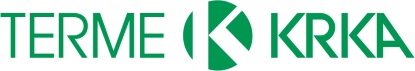 